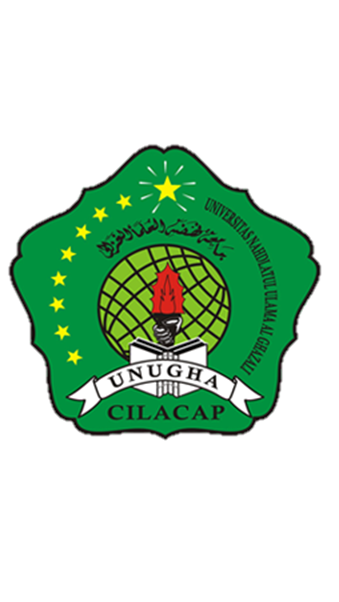 HALAMAN  PENGESAHANLAPORAN PENELITIAN UNUGHA CILACAPJudul Penelitian	: Pengembangan Kompetensi Kewirausahaan Bagi Kepala Madrasah Ibtidaiyah Di Kabupaten CilacapBidang Unggulan	: Pendidikan DasarKetua Peneliti	:Nama Lengkap	: Umi ZulfaNIP/NIDN	: 2117047401Pangkat/Golongan	: Lektor / IIIdJabatan Fungsional	: LektorJurusan	: Manajemen PendidikanAlamat Rumah	: KarangjengkolTelp Rumah/HP	: 081327097472  h. E-mail	: umi.zulfa@iaiig.ac.id  Jumlah Anggota Peneliti	: 2 OrangJumlah Mahasiswa	: 3 OrangLama Penelitian	: 6 BulanJumlah Biaya	: Rp 1.500.000,00Cilacap, 7 November 2021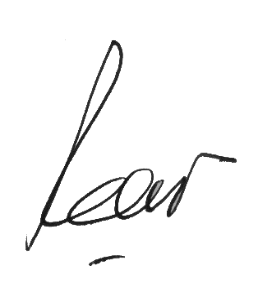 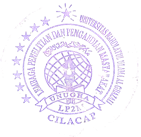 Mengetahui, Kepala LP2M   	     (Fahrur Rozi, M.Hum )                  951011074Judul Usulan Penelitian	: Pengembangan Kompetensi Kewirausahaan Bagi Kepala Madrasah Ibtidaiyah Di Kabupaten CilacapBidang Unggulan	: Pendidikan DasarKetua Peneliti	:Nama Lengkap	: Umi ZulfaNIP/NIDN	: 2117047401Pangkat/Golongan	: Lektor / IIIdJabatan Fungsional	: LektorJurusan	: Manajemen Pendidikan  Alamat Rumah	: KarangjengkolTelp Rumah/HP	: 081327097472E-mail	: umi.zulfa@iaiig.ac.id  Anggota penelitiObjek penelitian yang diteliti	: Pengembangan Kompetensi Kewirausahaan Bagi Kepala Madrasah IbtidaiyahMasa pelaksanaan penelitian	: 6 bulanAnggaran yang diusulkan	: Rp 1.500.000,00Lokasi penelitian	: Madrasah Ibtidaiyah di Kabupaten CilacapHasil yang ditargetkan	: Pengembangan Kompetensi Kewirausahaan PERNYATAAN KEASLIAN PENELITIANYang bertanda tangan di bawah ini :Dengan ini menyatakan bahwa hasil penelitian ini merupakan hasil karya sendiri dan benar keasliannya. Apabila ternyata di kemudian hari penelitian ini merupakan hasil plagiat atau penjiplakan atas karya orang lain, maka saya bersedia bertanggung jawab sekaligus menerima sanksi.Demikian pernyataan ini saya buat dalam keadaaan sadar dan tidak dipaksakan.ABSTRAKPenelitian ini bertujuan untuk mendeskripsikan pengembangan kewirausahaan Kepala Madrasah Aliyah di Kabupaten Cilacap. Subjek penelitian ini adalah kepala Madrasah Aliyah, metode penelitian ini adalah metode deskriptif kualitatif. Teknik pengumpulan data menggunakan wawancara, observasi dan dokumentasi. Hasil penelitian menunjukkan bahwa pengembangan kewirausahaan Kepala Madrasah Aliyah Inovasi dan kreatifitas seorang kepala madrasah  dapat  dilakukan  pada  beberapa aspek antara lain aspek pembelajaran, pengelolaan, pendanaan, kurikulum, dan ketenagaan. Kata kunci: kewirausahaan, kepala Madrasah AliyahKATA PENGANTARDengan memanjatkan Puji syukur ke hadirat Allah SWT, atas berkas Rahmat dan KaruniaNya, Kami dapat menyelesaikan kegiatan Penelitian Internal. Pengembangan Kompetensi Kewirausahaan Bagi Kepala Madrasah Ibtidaiyah Di Kabupaten Cilacap. Penelitian ini merupakan perwujudan salah satu Tri Dharma Pergururan tinggi yang dilaksanakan oleh civitas akademikauniversitas Nahdlatul Ulama Al Ghazali Cilacap. Kegiatan ini telah dilaksanakan pada tahun anggaran 2021. Penelitian ini dilakukan berdasarkan kebutuhan peserta didik dimasa pandemi dengan judul Pengembangan Kompetensi Kewirausahaan Bagi Kepala Madrasah Ibtidaiyah Di Kabupaten Cilacap. Dalam kesempatan ini, kami mengucapkan terima kasih kepada : Rektor Universitas Nahdlatul Ulama Al Ghazali Cilacap yang telah memberikan kemudahan dalam pelaksanaan pengabdian.LP2M Universitas Nahdlatul Ulama Al Ghazali Cilacap yang telah memberikan dukungan dan bimbingan dalam pelaksanaan kegiatan penelitian ini. Seluruh civitas akademika Universitas Nahdlatul Ulama Al Ghazali Cilacap yang telah membantu kelancaran pelaksanaan kegiatan pengabdian ini. Seluruh Madrasah Ibtidaiyah yang telah turut berpartisipasi aktif dalam pelaksanaan kegiatan penelitian ini. 	Akhir kata semoga hasil penelitian ini dapat bermanfaat bagi masyarakat.Cilacap, 7 November 2021Ketua PelaksanaDAFTAR ISIBAB I PENDAHULUANLatar BelakangKualitas pendidikan di sekolah sangat terpengaruh peran kepala madrasah (Rosdina, 2015). Kepala madrasah bertanggung jawab Mengatur penyelenggaraan pendidikan agar berkembang ke arah yang lebih baik. Kepala madrasah harus mampu mengelola tenaga pengajar dan sumber daya lain yang tersedia di sekolah untuk menghasilkan siswa yang beriman dan bertakwa kepada Tuhan Yang Maha Esa, berakhlak mulia, sehat, berilmu, cakap, kreatif, mandiri serta mampu menjadi  warga negara yang demokratis dan bertanggung jawab. Hal ini sesuai dengan tujuan pendidikan menurut UU No. 20 tahun 2003 tentang sistem pendidikan nasional. Dalam hal ini kepala madrasah tidak hanya membutuhkan pengetahuan teknis yang baik tetapi juga keterampilan kewirausahaan yang baik untuk memastikan kualitas yang sesuai dengan tujuan pendidikan.Kepala madrasah, sebagai pimpinan tertinggi, harus memiliki kualifikasi sebagai kepala madrasah (Addin et al.,2020). Dalam Keputusan Menteri Agama Nomor 58 Tahun 2017 tentang Kepala madrasah menyebutkan keterampilan yang harus dimiliki kepala madrasah yaitu kompetensi kewirausahaan dengan kompetensi lainnya, misalnya kompetensi pribadi, kompetensi kepemimpinan dan kompetensi manajemen, kompetensi sosial.Rendahnya kompetensi kewirausahaan  kepala madrasah selama ini  disebabkan karena  masih  banyaknya  kepala madrasah yang belum terbiasa melakukan  kegiatan-kegiatan yang inovatif dan kreatif untuk melakukan pembaharuan di madrasah. Padahal inovasi dan kreatifitas dalam menjalankan tugas bagi kepala madrasah sangatlah penting. Sebagai kepala madrasah, ia memiliki peran  ganda  yakni  sebagai  pemimpin  dan sebagai  manajer.  Dalam  perannya  sebagai manajer inilah inovasi dan kreatifitas dibutuhkan.  Karena  mengelola  lembaga  pendidikan, ibaratnya mengelola sebuah perusahaan, sehingga jiwa interpreuner juga harus dimiliki oleh seorang kepala madrasah.1.2 Pembatasan Masalah Penelitian ini dibatasi pada pengembangan kompetensi kewirausahaan kepala madrasah di wilayah Kabupaten Cilacap. Rumusan MasalahRumusan masalah dari penelitian ini adalah;bagaimana gambaran pengembangan kompetensi kewirausahaan Kepala Madrasah Aliyah yang ada di Kabupaten Cilacap?Tujuan PenelitianTujuan dari penelitian ini adalah ;Memberikan gambaran pengembangan kompetensi kewirausahaan Kepala Madrasah Aliyah  di kabupaten CilacapUrgensi PenelitianPenelitian ini dilakukan dengan harapan agar kreativitas kepala Madrasah Aliyah dalam mengembangkan kewirausahaan di Madrasah Aliyah dapat mendorong kepala Madrasah Aliyah lainnya untuk mengembangkan kewirausahaan di Madrasah Aliyah. .BAB IISTUDI PUSTAKAKompetensiKompetensi berasal dari kata competence yang berarti kemahiran, Kemampuan dan wibawa (Dahlan et al., 2020). Adapun etimologi, Kompetensi didefinisikan sebagai dimensi perilaku kompetensi atau keunggulan dari seorang pemimpin atau karyawan yang memiliki keterampilan, pengetahuan dan perilaku yang baik (Novebri et al., 2018). Definisi lain dari kompetensi adalah apa yang membuat pria bugar untuk pekerjaannya berbagai jenis dan tingkat perilaku (Panggabean & Himawan, 2016).  Nellitawati (2017) menjelaskan beberapa aspek dari hal tersebut konsep kompetensi, yaitu: a) Pengetahuan, yaitu kesadaran yang mendalam bidang kognitif; b) Pemahaman, yaitu kedalaman kognitif dan suasana hati seseorang; c) Keterampilan adalah hal-hal yang dimiliki individu untuk menyelesaikan tugas atau beban pekerjaannya; d) Nilai (value) adalah standar perilaku yang dapat diandalkan dan terhubung secara psikologis dengan orang tersebut; e) Sikap adalah perasaan (suka-tidak suka, suka-tidak suka) atau reaksi terhadap rangsangan eksternal; f) minat adalah kecenderungan manusia untuk bertindak. Dengan kata lain, kompetensi terdiri dari pengetahuan, pemahaman, keterampilan, nilai-nilai, sikap dan minat kerja yang professional dalam bidang pekerjaanya.Kompetensi Kepala MadrasahKompetensi Kepala Madrasah berkaitan dengan pelaksanaan fungsi dan tugas, seorang kepala sekolah harus memiliki beberapa macam kompetensi yang mendukung kepemimpinannya di sekolah. Menurut Peraturan Menteri Pendidikan Nasional Nomor 13 Tahun 2007 tentang Standar Kepala Sekolah/Madrasah terdapat lima dimensi kompetensi, yaitu:kepribadian, manajerial, kewirausahaan, supervisi, dan sosial. Kompetensi kewirausahaan adalah sebagai berikut: a) Menciptakan inovasi yang berguna bagi pengembangan sekolah/madrasah. b) Bekerja keras untuk mencapai keberhasilan sekolah/madrasah sebagai organisasi pembelajar yang efektif. c) Memiliki motivasi yang kuat untuk sukses dalam melaksanakan tugas pokok dan fungsinya sebagai pemimpin sekolah/madrasah. d) Pantang menyerah dan selalu mencari solusi terbaik dalam menghadapi kendala yang dihadapi sekolah/madrasah. e) Memilikinaluri kewirausahaan dalam mengelola kegiatan sekolah/madrasah sebagai sumber belajar peserta didik.Dalam menerapkan prinsip-prinsip kewirausahaan dihubungkan dengan peningkatan kompetensi guru, maka kepala sekolah seharusnya mampu menciptakan pembenahan kearah yang lebih baik, keunggulan komparatif serta memanfaatkan berbagai peluang baik yang datang dari faktor internal maupun faktor dari eksternal.Kompetensi KewirausahaanAdapun menurut Hisrich-Peters, kewirausahaan dapat diartikan sebagai berikut: “Entrepreneurship is the process of creating something different with valueby devoting the necessary time and effort, assumsing the accompanyingfinancial, psychic, and social risk, and receiving the resulting rewards ofmonetary and personal satisfaction and independence” (kewirausahaanadalah proses menciptakan sesuatu yang lain dengan menggunakan waktudan kegiatan disertai modal dan risiko serta menerima balas jasa dankepuasan serta kebebasan pribadi).Zimmerer mengungkapkan bahwa kewirausahaan merupakan proses penerapan kreativitas dan inovasi untuk memecahkan masalah dan mencari peluang yang dihadapi setiap orang dalam kehidupan sehari-hari. Inti dari kewirausahaan adalah kemampuan untuk menciptakan sesuatu yang baru dan berbeda melalui pemikiran kreatif dan tindakan inovatif demi terciptanya peluang.Berwirausaha disekolah berarti memadukan kepribadian, peluang, keuangan dan sumber daya yang ada dilingkungan sekolah guna mengambil keutungan. Kepribadian ini mencakup pengetahuan, ketrampilan, sikap dan prilaku. Dalam kontek realitas di sekolah maka kepala sekolah harus mampu menafsirkan berbagai kebijakan dari pemerintah sebagai kebijakan umum, sedangkan operasionalisasi kebijakan tersebut untuk mencapai hasil yang maksimal perlu ditunjang oleh kiat-kiat kewirausahaanBAB III METODOLOGI PENELITIAN3.1. METODEPenelitian ini menggunakan metode deskriptif kualitatif. Arikunto dalam (Sitika et al., 2021) membedakan penelitian kualitatif berdasarkan sifat dan analisis datanya menjadi dua jenis, yaitu (1) riset deskriptif yang bersifat eksploratif bertujuan untuk menggambarkan keadaan atas suatu fenomena, dan (2) riset deskriptif yang bersifat developmental digunakan untuk menemukan suatu mode atau prototype, dapat disimpulkan bahwa pendekatan yang digunakan dalam penelitian ini adalah pendekatan deskriptif kualitatif yang bersifat eksploratif. Dalam penelitian ini peneliti menggunakan jenis dan pendekatan kualitatif dengan berfokus terhadap gambaran keadaan obyek secara alamiah. Hal ini sejalan dengan pendapat Moleong (2007:6) dan (Darmiyanti & Taufik, 2021), bahwa penelitian kualititaif sebagai penelitian yang bertujuan untuk memahami fenomena yang dialami oleh subjek penelitian.Teknik pengumpulan data yang digunakan dalam penelitian ini adalah wawancara (interview),teknik pengamatan (observation) dan dokumentasi (documentation) terhadap subjek penelitian. Teknik analisis data yang digunakan dalam penelitian ini adalah metode nonstatistik yaitu analisis data deskriptif, artinya dari data yang diperoleh melalui penelitian tentang pelaksanaan atau implementasi kompetensi kewirausahaan kepala madrasah dilaporkan apa adanya kemudian dianalisis secara deskriptif untuk mendapatkan gambaran mengenai fakta yang ada.BAB IVHASIL ANALISIS DAN PEMBAHASANInovasi dan kreatifitas seorang kepala madrasah  dapat  dilakukan  pada  beberapa aspek  dan  dapat  dilakukan  melalui  berbagai cara. Pada aspek pembelajaran, pembaharuan  dapat  dilakukan  dengan  meningkatkan  strategi  pembelajaran  yang  lebih inovatif   dan   kreatif,   dengan   melakukan diversifikasi  strategi  pembelajaran.  Pada aspek pengelolaan, pembaharuan dapat dilakukan  dengan  menerapkan  prinsip  yang  antara  lain  mencakup  kemandirian madrasah, pelibatan masyarakat, unsur terkait,  akuntabilitas,  transparansi  pengelolaan, dsb. Pada aspek pendanaan, pembaharuan dapat dilakukan dengan memperluas sumber-sumber  pendanaan  seperti  menjalankan usaha-usaha ekonomi yang produktif, menjalin   kerjasama   dengan   berbagai lapisan  masyarakat,  lembaga-lembaga  terkait,  meningkatkan  kemampuan SDM  dalam mengelola pendanaan dsb. Pada aspek kurikulum, pembaharuan dapat dilakukan dengan  memperluas  cakupan  kurikulum baik  kurikulum  nasional  maupun  muatan local.  Pada  aspek  ketenagaan,  pembaharu-an  dapat  dilakukan  dengan  meningkatkan kualifikasi dan kompetensi pendidik melalui  berbagai  kegiatan  pengembangan,  dan pembaharuan  bidang  administrasi  dapat dilakukan  dengan  penyelenggaraan  administrasi berbasis teknologi.BAB VKESIMPULAN DAN REKOMENDASI5.1 Kesimpulan Berdasarkan pembahasan yang telah dikemukakan di atas, dapat di kemukakan beberapa kesimpulan sebagai berikut: 1) Kepala madrasah dalam meningkatkan dan mengembangkan mutu sekolah, diharapkan: (a) Mampu menciptakan inovasi yang berguna bagi pengembangan sekolah sehingga perencanaan, pelaksanaan dan penilaian kegiatan sekolah dapat ditingkatkan sehingga lebih efektif dan efisien. (b) Mampu bekerja keras dalam mencapai keberhasilan sekolah sebagai organisasi pembelajaran yang efektif. (c) Mampu memiliki motivasi yang kuat untuk sukses dalam melaksanakan tugas pokok dan fungsi sebagai pemimpin sekolah/madrasah, sehingga produktifitas sekolah meningkat. (d) Mampu memiliki sikap pantang menyerah dan selalu mencari solusi terbaik dalam menghadapi masalah yang dihadapi sekolah sebagai sumber belajar peserta didik, sehingga masalah yang terjadi tidak menimbulkan penurunan produktifitas sekolah sebagai organisasi pembelajaran yang efektif. 5.2 rekomendasi Hasil penelitian ini dapat digunakan sebagai penelitian eksperimen atau penelitian tindakan. Meningkatkan motivasi, inovasi dan kreativitas kepala Madrasah dalam pengembangan kewirausahaan di Madrasah dan mendorong Madrasah Aliyah lain untuk mengembangkan kewirausahaan di Madrasah. DAFTAR PUSTAKAAddin, F. N., Bintang Kejora, M. T., & Kosim, A. (2020). Pengaruh Kepemimpinan Transformasional Kepala Madrasah Terhadap Kinerja Guru Di Madrasah Aliyah Ghoyatul Jihad Kabupaten Karawang. Idaarah: Jurnal Manajemen Pendidikan, 4(2), 153.Dahlan, D., Permana, L., & Oktariani, M. (2020). Teacher’s competence and difficulties in constructing hots instruments in economics subject. Cakrawala Pendidikan, 39(1), 111–119. https://doi.org/10.21831/cp.v39i1.28869Nellitawati, N. (2017). The contribution of headmaster’s personality competence to the teacher’s social competence of vocational high school. COUNS-EDU: The International Journal of Counseling and Education, 2(1), 25. Novebri, N., Rukun, K., & Sabandi, A. (2018). Relationship between pedagogical competence and teacher performance in public elementary school. 966–972. Panggabean, M. S., & Himawan, K. K. (2016). The Development of Indonesian Teacher Competence Questionnaire. Journal of Educational, Health and Community Psychology, 5(2), 1. Peraturan Menteri Pendidikan Nasional Republik Indonesia Nomor 13 Tahun 2007, tentang Standar Kepala Sekolah/Madrasah.Rintan Saragih. Desember 2017. Jurnal Kewirausahaan. Membangun Usaha Kreatif, Inovatif danBermanfaat Melalui Pemerapan Kewirausahaan sosial.. Vol 3. No 2.Rosdina. (2015). Perilaku Kepemimpinan Kepala Sekolah Dalam Peningkatan Kinerja Guru Pada Sd Negeri 2 Lambheukabupaten Aceh Besar. Jurnal Administrasi Pendidikan Program Pascasarjana Unsyiah, 3(2), 69–78.Yuyus Suryana & Kartib Bayu. 2011. Kewirausahaan Pendekatan Karakteristik.Wirausahawan Sukses. Jakarta; Kencana Prenada Media Group. h. 24.LAMPIRANPerkiraan Usulan Anggaran PenelitianKetua Program Studi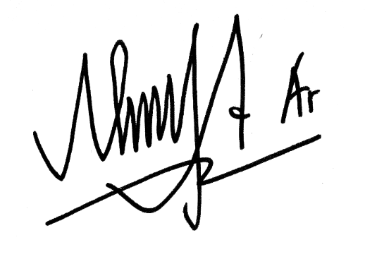 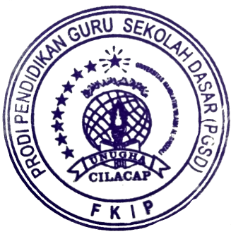 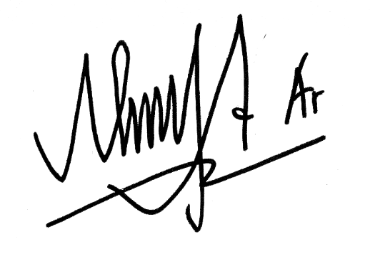 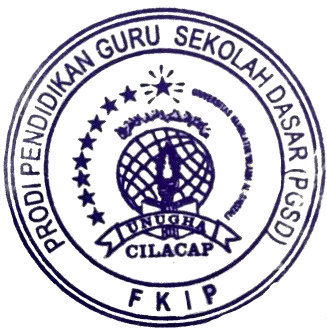 ( MAWAN AKHIR RIWANTO, M.Pd.) NIDN 0628098501Ketua Peneliti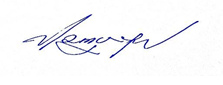 ( UMI ZULFA, M.Pd ) NIDN. 2117047401NoNamaBidang KeahlianAlokasi Waktu(Jam/ Minggu)1Umi ZulfaPendidikan Dasar10 jam2Urip UmayahPendidikan IPA8 jam3Yusuf Hasan BaharudinBimbingan dan Konseling8 jam4Khusnul KhotimahPendidikan Dasar6 jam5.Riham Nur Ibtizam Pendidikan Dasar6 jam6Fina RizkiBimbingan dan Konseling6 jamNama:Umi ZulfaNIDN:2117047401Judul Penelitian:Pengembangan Kompetensi Kewirausahaan Bagi Kepala Madrasah Ibtidaiyah Di Kabupaten CilacapKetua Peneliti( UMI ZULFA, M.Pd ) NIDN. 2117047401Halaman Pengesahan ............................................................………………………………iiDaftar Isi ..............................................................................…………………………….....iiiPernyataan Keaslian Penelitian ............................................……………………………....ivAbstrak .................................................................................…………………………........vKata pengantar .....................................................................……………………………....viDaftar isi ..............................................................................……………………………...viiBAB I      PENDAHULUAN .............................................………………………………1BAB II     STUDI PUSTAKA ...........................................………………………………3BAB III    METODE PENELITIAN ................................………………………………7BAB IV    HASIL ANALISIS DAN PEMBAHASAN ....………………………………10BAB V     KESIMPULAN DAN REKOMENDASI ........………………………………15DAFTAR PUSTAKA ........................................................………………………………16Lampiran-Lampiran ……………………………………….………………………………17NoKegiatanBiaya/ Sat (Rp)Jumlah Biaya (Rp)1.HonorariumHonorariumHonorariumPemateri 1200.000200.000Pemateri 2200.000200.000Pemateri 3200.000200.0002.Bahan dan Perawatan PenelitianBahan dan Perawatan PenelitianBahan dan Perawatan PenelitianATK100.000100.000Kertas100.000100.000Flash Disk150.000150.000Kuota Data150.000150.0003.Biaya PerjalananBiaya PerjalananBiaya PerjalananTransport100.000100.0004.Lain-lainLain-lainLain-lainB.	Submit jurnal sinta 2300.000300.000JUMLAHJUMLAH1.500.000Terbilang : satu juta lima ratus rupiahTerbilang : satu juta lima ratus rupiahTerbilang : satu juta lima ratus rupiahTerbilang : satu juta lima ratus rupiah